Załącznik nr 4 do ogłoszenia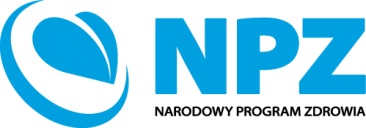 SPRAWOZDANIE Z WYKONANIA ZADANIA Z ZAKRESU ZDROWIA PUBLICZNEGOPouczenie co do sposobu wypełniania sprawozdania:Sprawozdanie należy wypełnić wyłącznie w białych pustych polach, zgodnie z instrukcjami umieszonymi przy poszczególnych polach oraz w przypisach.  W przypadku pól, które nie dotyczą danego sprawozdania, należy wpisać „nie dotyczy” lub przekreślić pole.Zaznaczenie „*”, np. „Częściowe*/Końcowe*”, oznacza, że należy skreślić niewłaściwą odpowiedź i pozostawić prawidłową. Przykład: „Częściowe*/Końcowe*”.Oświadczam(y), że:1)	od daty zawarcia umowy nie zmienił się status prawny Zleceniobiorcy(-ców);2)	wszystkie informacje podane w niniejszym sprawozdaniu są zgodne z aktualnym stanem prawnym i faktycznym;3)	wszystkie kwoty wymienione w zestawieniu faktur (rachunków) zostały faktycznie poniesione na realizację zadania opisanego w ofercie i w terminie wskazanym w umowie;4)	w zakresie związanym z otwartym konkursem ofert, w tym z gromadzeniem, przetwarzaniem i przekazywaniem danych osobowych, a także wprowadzaniem ich do systemów informatycznych, osoby, których dotyczą te dane, złożyły stosowne oświadczenia zgodnie z ustawą z dnia 29 sierpnia 1997 r. o ochronie danych osobowych (Dz. U. z 2016 r. poz. 922).POUCZENIESprawozdania składa się osobiście lub przesyła przesyłką poleconą na adres Zleceniodawcy w terminie przewidzianym w umowie.Termin uważa się za zachowany, jeżeli przed jego upływem pismo zostało wysłane w formie dokumentu elektronicznego w rozumieniu przepisów ustawy z dnia 17 lutego 2005 r. o informatyzacji działalności podmiotów realizujących zadania publiczne (Dz. U. z 2014 r. poz. 1114, z późn. zm.), za poświadczeniem przedłożenia Zleceniodawcy, lub nadane w polskiej placówce pocztowej operatora publicznego.Rodzaj sprawozdaniaCzęściowe*/Końcowe*Okres, za jaki jest składane sprawozdanieTytuł zadania z zakresu zdrowia publicznegoProwadzenie działań na rzecz upowszechniania wiedzy na temat zdrowia psychicznego i jego uwarunkowań, kształtowanie przekonań, postaw, zachowań i stylu życia wspierającego zdrowie psychiczne, rozwijanie umiejętności radzenia sobie w sytuacjach zagrażających zdrowiu psychicznemu, przeciwdziałanie seksualizacji dzieci i młodzieży – w szczególności przez prowadzenie działań informacyjnych i edukacyjnychModuł: ………………………………..Prowadzenie działań na rzecz upowszechniania wiedzy na temat zdrowia psychicznego i jego uwarunkowań, kształtowanie przekonań, postaw, zachowań i stylu życia wspierającego zdrowie psychiczne, rozwijanie umiejętności radzenia sobie w sytuacjach zagrażających zdrowiu psychicznemu, przeciwdziałanie seksualizacji dzieci i młodzieży – w szczególności przez prowadzenie działań informacyjnych i edukacyjnychModuł: ………………………………..Prowadzenie działań na rzecz upowszechniania wiedzy na temat zdrowia psychicznego i jego uwarunkowań, kształtowanie przekonań, postaw, zachowań i stylu życia wspierającego zdrowie psychiczne, rozwijanie umiejętności radzenia sobie w sytuacjach zagrażających zdrowiu psychicznemu, przeciwdziałanie seksualizacji dzieci i młodzieży – w szczególności przez prowadzenie działań informacyjnych i edukacyjnychModuł: ………………………………..Nazwa Zleceniobiorcy(-ców)Data zawarcia umowyNumer umowy, o ile został nadanyMEN/2017/DWKI/………..Część I. Sprawozdanie merytoryczne 1. Informacja, czy zakładany(-ne) cel(e) realizacji zadania z zakresu zdrowia publicznego został(y) osiągnięty(-te) w wymiarze określonym w części IV pkt 4 oferty. Jeżeli nie, należy wskazać dlaczego. 2. Opis osiągniętych rezultatów wraz z liczbowym określeniem skali działań zrealizowanych w ramach zadania (należy opisać osiągnięte rezultaty zadania z zakresu zdrowia publicznego i sposób, w jaki zostały zmierzone; należy wskazać rezultaty trwałe oraz w jakim stopniu realizacja zadania przyczyniła się do  osiągnięcia jego celu) 3. Szczegółowy opis wykonania poszczególnych działań (opis powinien zawierać szczegółową informację o zrealizowanych działaniach zgodnie z umową, z uwzględnieniem stopnia oraz skali ich wykonania, a także wyjaśnić ewentualne odstępstwa w ich realizacji; w opisie należy przedstawić również informację o zaangażowanym wkładzie osobowym i wkładzie rzeczowym w realizację działań; w przypadku realizacji działania przez podmiot niebędący stroną umowy) należy to wyraźnie wskazać w opisie tego działania) 4. Opis, w jaki sposób dofinansowanie z dotacji inwestycji związanych z realizacją zadania wpłynęło na jego wykonanie)Część II. Sprawozdanie z wykonania wydatkówRozliczenie wydatków w roku 2017Rozliczenie wydatków w roku 2017Rozliczenie wydatków w roku 2017Rozliczenie wydatków w roku 2017Rozliczenie wydatków w roku 2017Rozliczenie wydatków w roku 2017Rozliczenie wydatków w roku 2017Rozliczenie wydatków w roku 2017Rozliczenie wydatków w roku 2017Rozliczenie wydatków w roku 2017Rozliczenie wydatków w roku 2017Rozliczenie wydatków w roku 2017Rozliczenie wydatków w roku 2017Rozliczenie wydatków w roku 2017Rozliczenie wydatków w roku 2017Rozliczenie wydatków w roku 2017Rozliczenie wydatków w roku 2017Rozliczenie wydatków w roku 2017Rozliczenie wydatków w roku 2017Kategoria kosztuRodzaj kosztówRodzaj kosztówRodzaj kosztówKoszty zgodnie z umową (w zł)Koszty zgodnie z umową (w zł)Koszty zgodnie z umową (w zł)Koszty zgodnie z umową (w zł)Koszty zgodnie z umową (w zł)Koszty zgodnie z umową (w zł)Koszty zgodnie z umową (w zł)Koszty zgodnie z umową (w zł)Koszty zgodnie z umową (w zł)Faktycznie poniesione wydatki(w zł)Faktycznie poniesione wydatki(w zł)Faktycznie poniesione wydatki(w zł)Faktycznie poniesione wydatki(w zł)Faktycznie poniesione wydatki(w zł)Faktycznie poniesione wydatki(w zł)Kategoria kosztuRodzaj kosztówRodzaj kosztówRodzaj kosztówkoszt całkowitykoszt całkowitykoszt całkowityz dotacjiz dotacjiz innych środków finansowych)z wkładu osobowego)z wkładu rzeczowe-go), )Numer(y) lub nazwa(-wy) działania(-łań) zgodnie 
z umowącałkowite wydatkiz dotacji)z innych środków finansowych7)z wkładu osobowego8)z wkładu rzeczowego 5) , 10)Numer(y) lub nazwa(-wy) działania(-łań) zgodnie 
z umowąIKoszty merytoryczneKoszty merytoryczneKoszty merytoryczneKoszty merytoryczneKoszty merytoryczneKoszty merytoryczneKoszty merytoryczneKoszty merytoryczneKoszty merytoryczneKoszty merytoryczneKoszty merytoryczneKoszty merytoryczneKoszty merytoryczneKoszty merytoryczneKoszty merytoryczneKoszty merytoryczneKoszty merytoryczneKoszty merytoryczneNrpoz. Koszty po stronie:……………………………………….:(nazwa zleceniobiorcy)Koszty po stronie:……………………………………….:(nazwa zleceniobiorcy)Razem:Razem:Razem:Razem:Razem:Razem:IIKoszty obsługi zadania z zakresu zdrowia publicznego, w tym koszty administracyjneKoszty obsługi zadania z zakresu zdrowia publicznego, w tym koszty administracyjneKoszty obsługi zadania z zakresu zdrowia publicznego, w tym koszty administracyjneKoszty obsługi zadania z zakresu zdrowia publicznego, w tym koszty administracyjneKoszty obsługi zadania z zakresu zdrowia publicznego, w tym koszty administracyjneKoszty obsługi zadania z zakresu zdrowia publicznego, w tym koszty administracyjneKoszty obsługi zadania z zakresu zdrowia publicznego, w tym koszty administracyjneKoszty obsługi zadania z zakresu zdrowia publicznego, w tym koszty administracyjneKoszty obsługi zadania z zakresu zdrowia publicznego, w tym koszty administracyjneKoszty obsługi zadania z zakresu zdrowia publicznego, w tym koszty administracyjneKoszty obsługi zadania z zakresu zdrowia publicznego, w tym koszty administracyjneKoszty obsługi zadania z zakresu zdrowia publicznego, w tym koszty administracyjneKoszty obsługi zadania z zakresu zdrowia publicznego, w tym koszty administracyjneKoszty obsługi zadania z zakresu zdrowia publicznego, w tym koszty administracyjneKoszty obsługi zadania z zakresu zdrowia publicznego, w tym koszty administracyjneKoszty obsługi zadania z zakresu zdrowia publicznego, w tym koszty administracyjneKoszty obsługi zadania z zakresu zdrowia publicznego, w tym koszty administracyjneKoszty obsługi zadania z zakresu zdrowia publicznego, w tym koszty administracyjneNrpoz.Koszty po stronie:……………………………………….:(nazwa zleceniobiorcy)Koszty po stronie:……………………………………….:(nazwa zleceniobiorcy)Razem:Razem:Razem:IIIKoszty poszcze-gólnych zlecenio-biorców ogółem):Koszty poszcze-gólnych zlecenio-biorców ogółem):………………………………… :(nazwa zleceniobiorcy 1)IIIKoszty poszcze-gólnych zlecenio-biorców ogółem):Koszty poszcze-gólnych zlecenio-biorców ogółem):…………………….………… :(nazwa zleceniobiorcy 2)Ogółem:Ogółem:Ogółem:2. Rozliczenie ze względu na źródło finansowania zadania z zakresu zdrowia publicznego2. Rozliczenie ze względu na źródło finansowania zadania z zakresu zdrowia publicznego2. Rozliczenie ze względu na źródło finansowania zadania z zakresu zdrowia publicznego2. Rozliczenie ze względu na źródło finansowania zadania z zakresu zdrowia publicznego2. Rozliczenie ze względu na źródło finansowania zadania z zakresu zdrowia publicznego2. Rozliczenie ze względu na źródło finansowania zadania z zakresu zdrowia publicznego2. Rozliczenie ze względu na źródło finansowania zadania z zakresu zdrowia publicznegoKoszty zgodnie 
z umowąFaktycznie poniesione wydatki Lp.Źródło finansowania Źródło finansowania Źródło finansowania Źródło finansowania Koszty zgodnie 
z umowąFaktycznie poniesione wydatki 1Dotacja, w tym odsetki bankowe od dotacji oraz inne przychody ogółem:Dotacja, w tym odsetki bankowe od dotacji oraz inne przychody ogółem:Dotacja, w tym odsetki bankowe od dotacji oraz inne przychody ogółem:Dotacja, w tym odsetki bankowe od dotacji oraz inne przychody ogółem:zł11.1Kwota dotacjiKwota dotacjiKwota dotacjizłzł11.2Odsetki bankowe od dotacjiOdsetki bankowe od dotacjiOdsetki bankowe od dotacjizł11.3Inne przychodyInne przychodyInne przychodyzł2Inne środki finansowe ogółem):(należy zsumować środki finansowe wymienione w pkt 2.1–2.4)Inne środki finansowe ogółem):(należy zsumować środki finansowe wymienione w pkt 2.1–2.4)Inne środki finansowe ogółem):(należy zsumować środki finansowe wymienione w pkt 2.1–2.4)Inne środki finansowe ogółem):(należy zsumować środki finansowe wymienione w pkt 2.1–2.4)złzł22.12.1Środki finansowe własne13)Środki finansowe własne13)złzł22.22.2Świadczenia pieniężne od odbiorców zadania z zakresu zdrowia publicznego13)Świadczenia pieniężne od odbiorców zadania z zakresu zdrowia publicznego13)złzł22.32.3Środki finansowe z innych źródeł publicznych13), )Środki finansowe z innych źródeł publicznych13), )złzł22.32.3Nazwa(-wy) organu(-nów) administracji publicznej lub jednostki(-tek) sektora finansów publicznych, który(-ra,-re) przekazał(a, y) środki finansowe):………………………………………………………………………………………………………………………………………………………………………………………………………………………………………………….... ……………………………………………………………………………………………………………………………….…Nazwa(-wy) organu(-nów) administracji publicznej lub jednostki(-tek) sektora finansów publicznych, który(-ra,-re) przekazał(a, y) środki finansowe):………………………………………………………………………………………………………………………………………………………………………………………………………………………………………………….... ……………………………………………………………………………………………………………………………….…złzł22.42.4Pozostałe13)Pozostałe13)złzł3Wkład osobowy i wkład rzeczowy ogółem:(należy zsumować środki finansowe wymienione w pkt 3.1 i 3.2)Wkład osobowy i wkład rzeczowy ogółem:(należy zsumować środki finansowe wymienione w pkt 3.1 i 3.2)Wkład osobowy i wkład rzeczowy ogółem:(należy zsumować środki finansowe wymienione w pkt 3.1 i 3.2)Wkład osobowy i wkład rzeczowy ogółem:(należy zsumować środki finansowe wymienione w pkt 3.1 i 3.2)złzł33.13.13.1Koszty pokryte z wkładu osobowegozłzł33.23.23.2Koszty pokryte z wkładu rzeczowego), )złzł4Udział kwoty dotacji w całkowitych kosztach zadania z zakresu zdrowia  publicznego)Udział kwoty dotacji w całkowitych kosztach zadania z zakresu zdrowia  publicznego)Udział kwoty dotacji w całkowitych kosztach zadania z zakresu zdrowia  publicznego)Udział kwoty dotacji w całkowitych kosztach zadania z zakresu zdrowia  publicznego)%%5Udział innych środków finansowych w stosunku do otrzymanej kwoty dotacji)Udział innych środków finansowych w stosunku do otrzymanej kwoty dotacji)Udział innych środków finansowych w stosunku do otrzymanej kwoty dotacji)Udział innych środków finansowych w stosunku do otrzymanej kwoty dotacji)%%6Udział wkładu osobowego i wkładu rzeczowego w stosunku do otrzymanej kwoty dotacji)Udział wkładu osobowego i wkładu rzeczowego w stosunku do otrzymanej kwoty dotacji)Udział wkładu osobowego i wkładu rzeczowego w stosunku do otrzymanej kwoty dotacji)Udział wkładu osobowego i wkładu rzeczowego w stosunku do otrzymanej kwoty dotacji)%% 3. Informacje o innych przychodach uzyskanych przy realizacji zadania z zakresu zdrowia publicznego(należy opisać przychody powstałe podczas realizowanego zadania, które nie były przewidziane w umowie, np. pochodzące ze sprzedaży towarów lub usług wytworzonych lub świadczonych w ramach realizacji zadania z zakresu zdrowia publicznego)4. Informacje o świadczeniach pieniężnych pobranych w związku z realizacją zadania od odbiorców zadania (należy wskazać warunki, na jakich były pobierane świadczenia pieniężne, jaka była faktyczna wysokość świadczenia poniesiona przez pojedynczego odbiorcę oraz jaka była łączna wartość tych świadczeń)5.Zestawienie faktur (rachunków) związanych z realizacją zadania  z zakresu zdrowia publicznego (do sprawozdania nie załącza się oryginałów ani kopii faktur i rachunków)5.Zestawienie faktur (rachunków) związanych z realizacją zadania  z zakresu zdrowia publicznego (do sprawozdania nie załącza się oryginałów ani kopii faktur i rachunków)5.Zestawienie faktur (rachunków) związanych z realizacją zadania  z zakresu zdrowia publicznego (do sprawozdania nie załącza się oryginałów ani kopii faktur i rachunków)5.Zestawienie faktur (rachunków) związanych z realizacją zadania  z zakresu zdrowia publicznego (do sprawozdania nie załącza się oryginałów ani kopii faktur i rachunków)5.Zestawienie faktur (rachunków) związanych z realizacją zadania  z zakresu zdrowia publicznego (do sprawozdania nie załącza się oryginałów ani kopii faktur i rachunków)5.Zestawienie faktur (rachunków) związanych z realizacją zadania  z zakresu zdrowia publicznego (do sprawozdania nie załącza się oryginałów ani kopii faktur i rachunków)5.Zestawienie faktur (rachunków) związanych z realizacją zadania  z zakresu zdrowia publicznego (do sprawozdania nie załącza się oryginałów ani kopii faktur i rachunków)5.Zestawienie faktur (rachunków) związanych z realizacją zadania  z zakresu zdrowia publicznego (do sprawozdania nie załącza się oryginałów ani kopii faktur i rachunków)5.Zestawienie faktur (rachunków) związanych z realizacją zadania  z zakresu zdrowia publicznego (do sprawozdania nie załącza się oryginałów ani kopii faktur i rachunków)5.Zestawienie faktur (rachunków) związanych z realizacją zadania  z zakresu zdrowia publicznego (do sprawozdania nie załącza się oryginałów ani kopii faktur i rachunków)5.Zestawienie faktur (rachunków) związanych z realizacją zadania  z zakresu zdrowia publicznego (do sprawozdania nie załącza się oryginałów ani kopii faktur i rachunków)Lp.Numerdokumentuksięgowego)Numer działania zgodnie 
z harmonogramem* /numer pozycjizgodnie 
z rozliczeniem wydatków*Data wystawienia dokumentu księgowegoNazwakosztuWartość całkowita faktury/rachunku(zł)Koszt związany 
z realizacją zadaniaponiesiony ze środkówpochodzącychz dotacji(zł)z innych środków finansowych)(zł)poniesiony 
z uzyskanych odsetek od dotacji lub pozostałych przychodów DatazapłatyLp.Numerdokumentuksięgowego)Numer działania zgodnie 
z harmonogramem* /numer pozycjizgodnie 
z rozliczeniem wydatków*Data wystawienia dokumentu księgowegoNazwakosztuDatazapłatyI Koszty merytoryczne (należy podać koszty poniesione przez każdego Zleceniobiorcę)I Koszty merytoryczne (należy podać koszty poniesione przez każdego Zleceniobiorcę)I Koszty merytoryczne (należy podać koszty poniesione przez każdego Zleceniobiorcę)I Koszty merytoryczne (należy podać koszty poniesione przez każdego Zleceniobiorcę)I Koszty merytoryczne (należy podać koszty poniesione przez każdego Zleceniobiorcę)I Koszty merytoryczne (należy podać koszty poniesione przez każdego Zleceniobiorcę)I Koszty merytoryczne (należy podać koszty poniesione przez każdego Zleceniobiorcę)I Koszty merytoryczne (należy podać koszty poniesione przez każdego Zleceniobiorcę)I Koszty merytoryczne (należy podać koszty poniesione przez każdego Zleceniobiorcę)I Koszty merytoryczne (należy podać koszty poniesione przez każdego Zleceniobiorcę)I Koszty merytoryczne (należy podać koszty poniesione przez każdego Zleceniobiorcę)Razem Razem Razem Razem II Koszty obsługi zadania  z zakresu zdrowia publicznego, w tym koszty administracyjne (należy podać koszty poniesione przez każdego Zleceniobiorcę)II Koszty obsługi zadania  z zakresu zdrowia publicznego, w tym koszty administracyjne (należy podać koszty poniesione przez każdego Zleceniobiorcę)II Koszty obsługi zadania  z zakresu zdrowia publicznego, w tym koszty administracyjne (należy podać koszty poniesione przez każdego Zleceniobiorcę)II Koszty obsługi zadania  z zakresu zdrowia publicznego, w tym koszty administracyjne (należy podać koszty poniesione przez każdego Zleceniobiorcę)II Koszty obsługi zadania  z zakresu zdrowia publicznego, w tym koszty administracyjne (należy podać koszty poniesione przez każdego Zleceniobiorcę)II Koszty obsługi zadania  z zakresu zdrowia publicznego, w tym koszty administracyjne (należy podać koszty poniesione przez każdego Zleceniobiorcę)II Koszty obsługi zadania  z zakresu zdrowia publicznego, w tym koszty administracyjne (należy podać koszty poniesione przez każdego Zleceniobiorcę)II Koszty obsługi zadania  z zakresu zdrowia publicznego, w tym koszty administracyjne (należy podać koszty poniesione przez każdego Zleceniobiorcę)II Koszty obsługi zadania  z zakresu zdrowia publicznego, w tym koszty administracyjne (należy podać koszty poniesione przez każdego Zleceniobiorcę)II Koszty obsługi zadania  z zakresu zdrowia publicznego, w tym koszty administracyjne (należy podać koszty poniesione przez każdego Zleceniobiorcę)II Koszty obsługi zadania  z zakresu zdrowia publicznego, w tym koszty administracyjne (należy podać koszty poniesione przez każdego Zleceniobiorcę)Razem Razem Razem Razem IIIOgółem:Ogółem:Ogółem:Ogółem:6.Zestawienie innych dokumentów potwierdzających realizację zadania z zakresu zdrowia publicznego(należy wykazać dokumenty potwierdzające zaangażowanie wkładu osobowego (np. numery zawartych porozumień wolontariatu, umów zlecenia, oświadczenia o wykonywaniu pracy społecznej itp.) i wkładu rzeczowego (np. numery umów użyczenia, najmu itp.) w realizację zadania z zakresu zdrowia publicznego)Część III. Dodatkowe informacje…………………………………………………………………………………………………………………………………………………………………………………………………………………………………………………..…………………………………………………………………...……………………………………………………………………………………………………………………………..…………………………….Podpis osoby upoważnionej lub podpisy osób upoważnionychdo składania oświadczeń woli w zakresie zobowiązań finansowych w imieniu Zleceniobiorców. W przypadku podpisów nieczytelnych należy czytelnie podać imię i nazwisko osoby podpisującej.)Data……………………………………………….